Fakturace stočnéhoRádi bychom požádali zákazníky, kterým je stočné účtováno dle vodoměru, aby nahlásili aktuální stav měřidla. Provedené samoodečty vodoměrů je možné hlásit přes naše webové stránky https://www.stredoceskavoda.cz/odberatele/hlaseni-o-stavu-vodomeru/, na email ripova@stavokomplet.cz , případně SMS zprávou na tel. č. 702 094 522.Samoodečty hlaste nejpozději do 8.3.2023.Nezapomeňte uvést adresu odběrního místa a jméno odběratele.Děkujeme za spolupráci.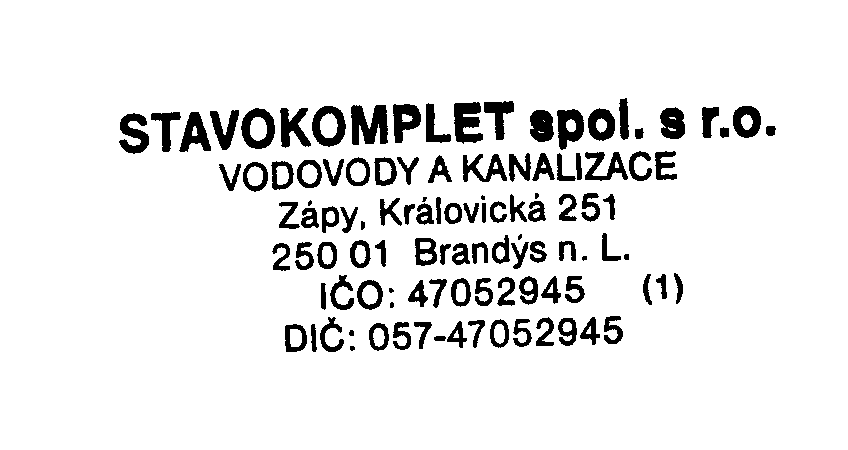 